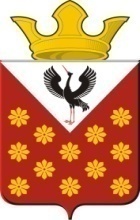 Российская ФедерацияСвердловская областьБайкаловский районПостановлениеглавы Краснополянского сельского поселенияот 24.08. 2022 года № 117Об утверждении Порядка предоставления субсидии из бюджета Краснополянского сельского поселения Байкаловского муниципального района Свердловской области информационно-консультационному центру с. Байкалово (Фонд поддержки малого предпринимательства муниципального образования«город Ирбит»)В целях содействия развитию малого и среднего предпринимательства на территории Краснополянского сельского поселения, руководствуясь пунктом 2 статьи 78.1 Бюджетного кодекса Российской Федерации, Федеральным законом от 06 октября 2003 года № 131-ФЗ «Об общих принципах организации местного самоуправления в Российской Федерации», Федеральным законом от 24 июля 2007 года № 209- ФЗ «О развитии малого и среднего предпринимательства в Российской Федерации», Постановлением Правительства Российской Федерации от 18 сентября 2020 года № 1492 «Об общих требованиях к нормативным правовым актам, муниципальным правовым актам, регулирующим предоставление субсидий, в том числе грантов в форме субсидий, юридическим лицам, индивидуальным: предпринимателям, а также физическим лицам - производителям товаров, работ, услуг, и о признании утратившими силу некоторых актов Правительства Российской Федерации и отдельных положений некоторых актов правительства Российской Федерации», Приказом Финансового управления Администрации МО Байкаловский муниципальный район от 22.07.2020 № 104 «Об утверждении типовой формы соглашения (договора) о предоставлении субсидий из местного бюджета некоммерческим организациям, не являющимся муниципальными учреждениями», руководствуясь Уставом Краснополянского сельского поселения, постановляю:1. Утвердить Порядок предоставления субсидии из бюджета Краснополянского сельского поселения Байкаловского муниципального района Свердловской области информационно-консультационному центру с. Байкалово (Фонд поддержки малого предпринимательства муниципального образования «город Ирбит») (прилагается).2. Постановление главы Краснополянского сельского поселения от 02.02.2018 г. №24 «Об утверждении Порядка предоставления муниципальным образованием Краснополянское сельское поселение субсидий некоммерческим организациям на оказание информационно-консультационных услуг субъектам малого и среднего предпринимательства» признать утратившим силу.3. Настоящее постановление разместить на официальном сайте Краснополянского сельского поселения в сети «Интернет» www.krasnopolyanskoe.ru.  4. Контроль за исполнением настоящего Постановления возложить на заместителя главы администрации (по социальным вопросам) Нуртазинову А.Б.ГлаваКраснополянского сельского поселения                                                 А.Н. КошелевУтвержденоПостановлением главыКраснополянского сельского поселенияот 24.08. 2022 года № 117ПОРЯДОКпредоставления субсидии из бюджета Краснополянского сельского поселения Байкаловского муниципального района Свердловской области информационно – консультационному центру с. Байкалово (Фонд поддержки малого предпринимательства муниципального образования «город Ирбит»)1. Общие положения о предоставлении субсидии1.1. Настоящий Порядок предоставления субсидии из бюджета Краснополянского сельского поселения Байкаловского муниципального района Свердловской области информационно-консультационному центру с. Байкалово (Фонд поддержки малого предпринимательства муниципального образования «город Ирбит») (далее - Порядок) разработан в соответствии с Федеральным законом от 24 июля 2007 года № 209 «О развитии малого и среднего предпринимательства в Российской Федерации», Законом Свердловской области от 04 февраля 2008 года № 10 «О развитии малого и среднего предпринимательства в Свердловской области», со статьей 78 Бюджетного кодекса Российской Федерации, Постановлением Правительства Российской Федерации от 18.09.2020 № 1492 «Об общих требованиях к нормативным правовым актам, регулирующим предоставление субсидий, в том числе грантов в форме субсидий, юридическим лицам, индивидуальным предпринимателям, а также физическим лицам - производителям товаров, работ, услуг, и о признании утратившими силу некоторых актов Правительства Российской Федерации и отдельных положений некоторых актов Правительства Российской Федерации».1.2. Субсидия имеет строго целевое назначение и направлена на реализацию мероприятий подпрограммы «Развитие и поддержка малого и среднего предпринимательства, в том числе в сфере агропромышленного комплекса Краснополянского сельского поселения» муниципальной программы «Социально-экономическое развитие Краснополянского сельского поселения» на 2015-2024 годы», утвержденной Постановлением главы Краснополянского сельского поселения №227 от 10.11.2014 «Об утверждении муниципальной программы «Социально-экономическое развитие Краснополянского сельского поселения» на 2015-2024 годы» (с изменениями).1.3.Порядок регулирует цели, условия предоставления, порядок предоставления субсидии из бюджета Краснополянского сельского поселения Байкаловского муниципального района Свердловской области Фонду поддержки малого предпринимательства муниципального образования «город Ирбит» на финансовое обеспечение затрат в связи с оказанием услуг информационно-консультационным центром с. Байкалово, а также порядок возврата субсидии в случае нарушения условий, установленных при предоставлении субсидии.1.4. Органом местного самоуправления, до которого в соответствии с бюджетным законодательством Российской Федерации как получателем бюджетных средств доведены в установленном порядке лимиты бюджетных обязательств на предоставление субсидии на 2022 год (главный распорядитель как получатель бюджетных средств) является Администрация Краснополянского сельского поселения Байкаловского муниципального района Свердловской области (далее-Администрация).1.5. Получатель субсидии определяется Решением Думы Краснополянского сельского поселения о бюджете Краснополянского сельского поселения на 2022 год.Сведения о субсидиях размещаются на едином портале бюджетной системы Российской Федерации (далее - единый портал) (в разделе единого портала) при формировании проекта решения о бюджете (проекта решения о внесении изменений в решение о бюджете).1.6. Субсидия предоставляется в пределах средств, предусмотренных Муниципальной подпрограммой «Развитие и поддержка малого и среднего предпринимательства, в том числе в сфере агропромышленного комплекса на территории Краснополянского сельского поселения» (далее - подпрограмма) на финансовое обеспечение затрат в связи с оказанием услуг информационно-консультационным центром с. Байкалово.2. Условия и порядок предоставления субсидии2.1. Получатель субсидии на первое число месяца, предшествующего месяцу, в котором планируется заключение соглашения, должен соответствовать следующим требованиям:- должна отсутствовать неисполненная обязанность по уплате налогов, сборов, страховых взносов, пеней, штрафов, процентов, подлежащих уплате в соответствии с законодательством Российской Федерации о налогах и сборах.- должна отсутствовать просроченная задолженность по возврату в бюджет Краснополянского сельского поселения субсидий, бюджетных инвестиций, предоставленных в том числе в соответствии с иными правовыми актами, и иная просроченная задолженность перед местным бюджетом, из которого планируется предоставление субсидии.- получатель субсидии не должен находиться в процессе реорганизации (за исключением реорганизации в форме присоединения), ликвидации, в отношении них не введена процедура банкротства, деятельность не приостановлена в порядке, предусмотренном законодательством Российской Федерации.- в реестре дисквалифицированных лиц отсутствуют сведения о дисквалифицированном руководителе, членах коллегиального исполнительного органа (при наличии такого органа), лице, исполняющем функции единоличного исполнительного органа или главном бухгалтере.- не должны являться получателем субсидии из бюджета Краснополянского сельского поселения на основании иных муниципальных правовых актов на цели, установленные муниципальным правовым актом.- получатель не является иностранным юридическим лицом, а также российским юридическим лицом, в уставном (складочном) капитале которого доля участия иностранных юридических лиц, местом регистрации которых является государство или территория, включенные в утверждаемый Министерством финансов Российской Федерации перечень государств и территорий, предоставляющих льготный налоговый режим налогообложения и (или) не предусматривающих раскрытия и предоставления информации при проведении финансовых операций (офшорные зоны) в отношении таких юридических лиц, в совокупности превышает 50%.2.2. Показатели результативности предоставления субсидии:- Оказание не менее 10 консультативных услуг субъектам малого и среднего предпринимательства на территории Краснополянского сельского поселения.2.3. Условия предоставления субсидии:- соответствие получателя субсидии требованиям, установленным пунктом 2.1 настоящего Порядка;- предоставление получателем субсидии документов, необходимых для получения Субсидии, в соответствии с пунктом 2.8 настоящего Порядка;- установление запрета на конвертацию в иностранную валюту средств Субсидии;- согласие получателя субсидии на осуществление Администрацией и органами муниципального финансового контроля проверок соблюдения Получателем субсидии условий, целей и порядка предоставления Субсидии.2.4. Субсидия предоставляется в соответствии с лимитами бюджетных обязательств, доведенными Главному распорядителю по кодам классификации расходов бюджетов Российской Федерации: код Главного распорядителя 920, раздел 0400, подраздел 0412, целевая статья 0640123010, вид расходов 633, в рамках Муниципальной программы «Социально-экономическое развитие Краснополянского сельского поселения» на 2015 - 2024 годы» подпрограммы «Развитие и поддержка малого и среднего предпринимательства, в том числе в сфере агропромышленного комплекса Краснополянского сельского поселения», утвержденной Постановлением главы Краснополянского сельского поселения №227 от 10.11.2014  (с изменениями) на финансовое обеспечение затрат в связи с оказанием услуг информационно-консультационным центром с. Байкалово.2.5. Субсидия предоставляется из бюджета Краснополянского сельского поселения в пределах бюджетных ассигнований и лимитов бюджетных обязательств, предусмотренных Администрацией на период, в котором предоставляется субсидия. Субсидия предоставляется один раз в год на безвозмездной и безвозвратной основе.2.6. Субсидия предоставляется на основании соглашения, заключенного между Администрацией и Фондом поддержки малого предпринимательства муниципального образования «город Ирбит» в соответствии с типовой формой, утвержденной приказом Финансового управления Администрации Байкаловский муниципальный район.2.7. Администрация в соглашении о предоставлении субсидии из бюджета устанавливает конкретные показатели результативности, порядок, сроки и формы представления Фондом поддержки малого предпринимательства муниципального образования «город Ирбит» отчетности о достижении показателей результативности.Обязательным условием предоставления субсидии, включаемое в соглашение является согласование новых условий соглашения, в случае уменьшения Администрации ранее доведенных лимитов бюджетных обязательств, приводящих к невозможности предоставления субсидии в порядке, определяемом в соглашении, или расторжении соглашения при недостижении соглашения по новым условиям.2.8. Для получения субсидии на очередной финансовый год, Фонд поддержки малого предпринимательства муниципального образования «город Ирбит» предоставляет в Администрацию следующие документы:- заявление о предоставлении Субсидии по форме согласно приложению № 1 к настоящему Порядку за подписью руководителя организации;-заверенную копию свидетельства о внесении записи в Единый государственный реестр юридических лиц;- заверенную копию Устава организации;- заверенную копию выписки из ЕГРЮЛ;- справки об отсутствии задолженности перед бюджетами всех уровней и (или) государственными внебюджетными фондами, а равно отсутствие случаев нахождения в стадии банкротства, ликвидации, приостановления деятельности, а также отсутствие в реестре дисквалифицированных лиц.2.9. Администрация в течение 10 рабочих дней со дня подачи Фондом поддержки малого предпринимательства муниципального образования «город Ирбит» документов на предоставление субсидии, проверяет наличие документов, указанных в пункте 2.8 настоящего Порядка, соответствие заявителя условиям, указанным в пунктах 2.1. настоящего Порядка; при отсутствии замечаний к ним заключает с Фондом поддержки малого предпринимательства муниципального образования «город Ирбит» соглашение о предоставлении субсидии на очередной финансовый год.2.10. Администрация перечисляет денежные средства с лицевого счета Администрации на расчетный счет Фонда поддержки малого предпринимательства муниципального образования «город Ирбит» открытый им в российских кредитных организациях в течение 10 банковских дней со дня подписания соглашения о предоставлении субсидии.2.11. Субсидия перечисляется единовременным платежом в течение финансового года.2.12. Общая сумма субсидии Фонду поддержки малого предпринимательства муниципального образования г. Ирбит в целях обеспечения затрат в связи с оказанием услуг информационно - консультационного центра с. Байкалово, ограничивается решением Думы Краснополянского сельского поселения Байкаловского муниципального района Свердловской области о бюджете на 2022 год и плановый 2023 и 2024 год.В случае невозможности предоставления субсидии в текущем финансовом году в связи с недостаточностью доведенных лимитов, субсидия предоставляется в очередном финансовом году при условии доведения лимитов бюджетных обязательств Администрации.2.13. Субсидия считается предоставленной в день списания денежных средств с лицевого счета Администрации на расчетный счет Фонда поддержки малого предпринимательства муниципального образования «город Ирбит».2.14. Основания отказа в предоставлении субсидии:- если Фонд поддержки малого предпринимательства муниципального образования «город Ирбит» не представил документы (представил не в полном объеме), указанные в пункте 2.8. настоящего Порядка;- несоответствие представленных получателем субсидии документов, установленным требованиям;- недостоверность представленной получателем субсидии информации.В случае принятия решения об отказе в предоставлении субсидии, Администрация в течение трех рабочих дней со дня принятия решения направляет в адрес Фонда поддержки малого предпринимательства муниципального образования «город Ирбит» уведомление с указанием оснований для такого отказа.3. Требования к отчетности об осуществлении контроля за соблюдением условий, целей и порядка предоставления субсидии и ответственность за их нарушение3.1. Получатель Субсидии - Фонд поддержки малого предпринимательства муниципального образования «город Ирбит» в срок до 15 числа месяца, следующего за отчетным годом, обязан предоставить отчет в Администрацию о достижении значений показателей результативности, отчет о расходах, на финансовое обеспечение которых предоставляется Субсидия. Форма представления отчетности устанавливается в соглашении о предоставлении субсидии.3.2. Финансовый контроль за соблюдением условий, целей и порядка предоставления субсидии в обязательном порядке осуществляется Администрацией, Финансовым управлением Администрации Байкаловского муниципального района (органом внутреннего финансового контроля) и Контрольно-счетным органом Байкаловского муниципального района.3.3. При выявлении Администрацией, либо органами, осуществляющими финансовый контроль, указанными в пункте 3.2. настоящего Порядка, нарушения условий, установленных для предоставления субсидии, факта предоставления недостоверных сведений для получения субсидии, нецелевого использования субсидии, не достижения показателей результативности, установленных в соглашении о предоставлении субсидии, субсидия подлежит возврату в полном объеме в бюджет Краснополянского сельского поселения Байкаловского муниципального района Свердловской области в течение 10 календарных дней с момента получения Фондом поддержки малого предпринимательства муниципального образования «город Ирбит» соответствующего требования Администрации или на основании представления и (или) предписания соответствующего органа муниципального финансового контроля - в сроки, установленные в соответствии с бюджетным законодательством Российской Федерации.Возврат осуществляется путем перечисления Фондом поддержки малого предпринимательства муниципального образования г. Ирбит средств Администрации в соответствии с платежными реквизитами Администрации, указанными в соглашении.При не возврате субсидии в указанный срок Администрация принимает меры по взысканию перечисленной субсидии в бюджет Краснополянского сельского поселения в судебном порядке.Приложение № 1к Порядкупредоставления субсидии из бюджетаКраснополянского сельского поселенияБайкаловского муниципального районаСвердловской области информационно-консультационному центрус. Байкалово (Фонд поддержки малого предпринимательствамуниципального образования «город Ирбит»)Заявлениео предоставлении субсидии1. Организация ________________________________________________________                                                   (полное наименование организации)ИНН _________________________________________________________________юридический адрес___________________________________________________________________________________________________________________________фактический адрес осуществления деятельности__________________________________________________________________________________________________телефон (_____)____________________, факс (_____)________________________электронная почта______________________________________________________осуществляющая деятельность в сфере ___________________________________                                                                                     (перечень видов деятельности)просит предоставить субсидию на оказание информационно – консультационных услуг субъектам малого и среднего предпринимательства в размере___________________________________________________________________________рублей.2. Банковские реквизиты:расчетный счет________________________________________________________наименование банка____________________________________________________корреспондентский счет_________________________________________________БИК_______________________________ КПП_______________________________Перечень прилагаемых документов:1. ____________________________________________________________________2. ____________________________________________________________________3. ____________________________________________________________________Достоверность представленных сведений подтверждаю.______________________________ ________ _______________________________(должность руководителя организации) (подпись) (Ф.И.О. руководителя организации)«___»_________ 20__ г.М.П.(при наличии)